	___________________________________________________________________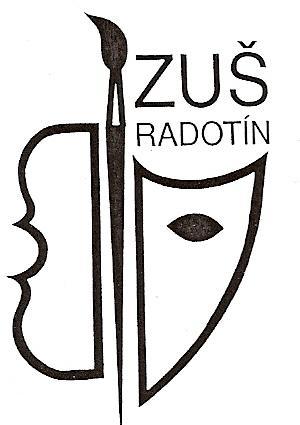 		ZÁKLADNÍ UMĚLECKÁ ŠKOLA KLEMENTA SLAVICKÉHO				PRAHA 5 RADOTÍN, ZDERAZSKÁ 6/60, TEL.: 257 811 662		E-mail: zusradotin@zusradotin.cz, web: www.zusradotin.czOndřej BlechaTruhlářství-mioLibušská 7/185Praha 4IČ: 04219040OBJEDNÁVKANa základě Vaší cenové nabídky u Vás objednávám výrobu a montáž 4 ks policových skříní dle Vaší cenové nabídky v celkové výši 149. 400,- vč. DPH.Termín dodání a montáže je dle osobní dohody do 20. 1. 2022.V Praze dne 4. 1. 2022 						Bc. Pavel Motlík, ředitel školy